Извещение о проведении ежегодного областного конкурса
«Достижение высоких значений показателей урожайности сельскохозяйственных культур» в 2024 годуОбщая информацияОбщая информацияОрганизатор конкурсаМинистерство агропромышленного комплекса и развития сельских территорий Ульяновской области (далее – Министерство)Адрес: г.Ульяновск, ул.Радищева, 5Адрес электронной почты: econom@mcx73.ruОфициальный сайт: https://mcx73.ru.Нормативный правовой акт, регулирующий порядок проведения конкурсаПоложение о проведении ежегодного областного конкурса «Достижение высоких значений показателей урожайности сельскохозяйственных культур», утверждённое постановлением Правительства Ульяновской области от 22.02.2024 № 85-П «О ежегодном областном конкурсе «Достижение высоких значений показателей урожайности сельскохозяйственных культур», (далее – Положение)СкачатьПриказ Министерства агропромышленного комплекса и развития сельских территорий Ульяновской области № 11 от 24.06.2024 «Об утверждении форм документов для участия в ежегодном областном конкурсе «Достижение высоких значений показателей урожайности сельскохозяйственных культур»» (далее – приказ Министерства)СкачатьСрок проведения конкурсаС 25.06.2024 по 25.07.2024Дата начала подачи и окончания приёма заявленийС 25.06.2024 по 01.07.2024 включительноТребования, предъявляемые к участникам Конкурса, и представляемой ими конкурсной документацииТребования к участнику Конкурса:участник Конкурса должен соответствовать требованиям, предусмотренным частью 1 и подпунктам 2 и 3 части 2 статьи 3 Федерального закона от 29.12.2006 №  264-ФЗ «О развитии сельского хозяйства»;участник Конкурса должен заниматься производством продукции растениеводства на территории Ульяновской области не менее трёх лет, в том числе в году, предшествующему году, в котором он участвует в Конкурсе;объём выручки участника Конкурса от реализации сельскохозяйственной продукции собственного производства, а также первичной и последующей (промышленной) переработки в году, предшествующему году, в котором он участвует в Конкурсе, не должен превышать 400 млн рублей; 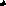 участник Конкурса - юридическое лицо не должен являться государственным (муниципальным) учреждением;у участника Конкурса должна отсутствовать просроченная задолженность по возврату в областной бюджет Ульяновской области средств, предоставленных в соответствии с нормативными правовыми актами Ульяновской области, а у участника Конкурса — юридического лица, созданного в форме хозяйственного общества, - также просроченная задолженность по возврату в областной бюджет Ульяновской области бюджетных инвестиций, предоставленных в соответствии с нормативными правовыми актами Ульяновской области, и иная просроченная (неурегулированная) задолженность по денежным обязательствам перед Ульяновской областью;в отношении участника Конкурса не должна быть введена процедура, применяемая в деле о банкротстве, а его деятельность не должна быть приостановлена в порядке, предусмотренном законодательством Российской Федерации, при этом участник Конкурса - юридическое лицо не должен находиться в процессе реорганизации (за исключением реорганизации в форме присоединения к участнику Конкурса - юридическому лицу другого  юридического лица) или ликвидации, а участник Конкурса - индивидуальный предприниматель не должен прекратить деятельность в качестве индивидуального предпринимателя;участник Конкурса - юридическое лицо не должен являться иностранным юридическим лицом, в том числе местом регистрации которого является государство или территория, включённые в утверждаемый Министерством финансов Российской Федерации перечень государств и территорий, используемых для промежуточного (офшорного) владения активами в Российской Федерации (далее — офшорные компании), а также российским юридическим лицом, в уставном (складочном) капитале которого доля прямого или косвенного (через третьих лиц) участия офшорных компаний в совокупности превышает 25 процентов (если иное не предусмотрено законодательством Российской Федерации). При расчёте доли участия офшорных компаний в капитале российского юридического лица не учитываются прямое и (или) косвенное участие офшорных компаний в капитале публичного акционерного общества (в том числе со статусом международной компании), акции которого обращаются на организованных торгах в Российской Федерации, а также косвенное участие таких офшорных компаний в капитале других российских юридических лиц, реализованное через участие в капитале указанного публичного акционерного общества;в реестре дисквалифицированных лиц должны отсутствовать сведения о дисквалифицированных руководителе, членах коллегиального исполнительного органа, лице, исполняющем функции единоличного исполнительного органа, или главном бухгалтере участника Конкурса, являющегося юридическим лицом, либо об индивидуальном предпринимателе, если участник Конкурса является индивидуальным предпринимателем;участнику Конкурса не должно быть назначено административное наказание за нарушение условий предоставления субсидий из областного бюджета Ульяновской области, если срок, в течение которого участник Конкурса считается подвергнутым такому наказанию, не истёк;участник Конкурса должен представить в Министерство агропромышленного комплекса и развития сельских территорий Ульяновской области отчётность о финансово-экономическом состоянии товаропроизводителей агропромышленного комплекса за предшествующий квартал (предшествующие кварталы), составленную по формам, утверждённым приказами Министерства сельского хозяйства Российской Федерации, и в сроки, установленные Министерством;по состоянию на дату, которая предшествует дате представления в Министерство документов не более чем на 30 календарных дней, у участника Конкурса должна отсутствовать неисполненная обязанность по уплате налогов, сборов, страховых взносов, пеней, штрафов, процентов, подлежащих уплате в году, предшествующем году, в котором он участвует в Конкурсе,у участника Конкурса должны отсутствовать несчастные случаи на производстве в году, в котором он участвует в Конкурсе;в отношении участника Конкурса не должны быть выявлены случаи представления ложных или намеренно искажённых сведений для получения субсидий, предоставляемых из областного бюджета Ульяновской области, или для участия в иных конкурсах, проводимых Министерством;участник Конкурса не должен быть привлечён в году, предшествующем году, в котором он участвует в Конкурсе, к ответственности за несоблюдение запрета выжигания сухой травянистой растительности, стерни, пожнивных остатков (за исключением рисовой соломы) на землях сельскохозяйственного назначения, установленного постановлением Правительства Российской Федерации от 16.09.2020 № 1479 «Об утверждении Правил противопожарного режима в Российской Федерации»;среднесписочная численность работников участника Конкурса должна составлять не менее 5 человек за год, предшествующий году, в котором он участвует в Конкурсе;среднемесячный уровень оплаты труда работников участника Конкурса должен быть не ниже значения среднеобластного показателя по виду деятельности «Растениеводство и животноводство, охота и предоставление соответствующих услуг в этих областях» по Ульяновской области за год, предшествующий году, в котором он участвует в Конкурсе. Для участия в Конкурсе участником Конкурса представляются заявление об участии в Конкурсе, документы и копии документов, заверенные единоличным исполнительным органом участника Конкурса - юридического лица или участником Конкурса – индивидуальным предпринимателем соответственно (далее конкурсная документация), в соответствии с перечнем документов, утверждённым приказом Министерства, а именно:1. Заявление на участие в ежегодном областном конкурсе «Достижение высоких значений показателей урожайности сельскохозяйственных культур» в ________ годуСкачать 2. Заполненные формы федерального статистического наблюдения № 29-СХ «Сведения о сборе урожая сельскохозяйственных культур» за каждый год из трёх лет, предшествующих году участия в Конкурсе, принятые территориальным органом Федеральной службы государственной статистики по Ульяновской области, с приложением документов, подтверждающих их принятие (представляется участником Конкурса – юридическим лицом, не являющимся субъектом малого предпринимательства или крестьянским (фермерским) хозяйством).3. Заполненные формы федерального статистического наблюдения № 2-фермер «Сведения о сборе урожая сельскохозяйственных культур» за каждый год из трёх лет, предшествующих году участия в Конкурсе, принятые территориальным органом Федеральной службы государственной статистики по Ульяновской области, с приложением документов, подтверждающих их принятие (представляется участником Конкурса – юридическим лицом, являющимся субъектом малого предпринимательства (кроме микропредприятия), или участником Конкурса – индивидуальным предпринимателем).Порядок представления заявлений участникам Конкурса и требования к форме и содержанию заявленияЗаявление и конкурсная документация представляется в Министерство участниками Конкурса или представителям, действующим от имени и в интересах участников Конкурса в силу закона и (или) на основании доверенности, оформленной в соответствии с законодательством Российской Федерации, непосредственно при посещении Министерства либо посредством почтовой связи.Порядок рассмотрения заявлений и порядок определения победителей КонкурсаМинистерство в течение 2 рабочих дней со дня поступления заявления и конкурсной документации:проверяет соответствие конкурсной документации перечню документов, утверждённому приказом Министерства, и соответствие участника Конкурса требованиям, установленным пунктом 2 Положения;принимает решение о допуске участника Конкурса к участию в Конкурсе или решение об отказе в допуске участника Конкурса к участию в Конкурсе.Основаниями для принятия Министерством решения об отказе в допуске участника Конкурса к участию в Конкурсе являются:несоответствие участника Конкурса требованиям, установленным пунктом 2 Положения;непредставление участником Конкурса 1 и более документов из числа указанных в перечне документов, утверждённом приказом Министерства;представление участником Конкурса заявления по истечении срока, указанного в информационном сообщении.Не позднее 3 рабочих дней со дня принятия Министерством решения о допуске участника Конкурса к участию в Конкурсе или решения об отказе в допуске участника Конкурса к участию в Конкурсе Министерство обеспечивает уведомление участников Конкурса о принятом решении в форме, обеспечивающей возможность подтверждения факта получения такого уведомления. При этом в случае принятия Министерством решения об отказе в допуске участника Конкурса к участию в Конкурсе в уведомлении должны быть указаны обстоятельства, послужившие основанием для принятия такого решения.Принятие Министерством решения об отказе в допуске участника Конкурса к участию в Конкурсе по основаниям, указанным в пункте 9 Положения, не является препятствием для повторной подачи в пределах срока, предусмотренного в информационном сообщении, заявления и конкурсной документации после устранения обстоятельств, послуживших основанием для принятия такого решения.Для проведения Конкурса и определения его победителей создаётся Комиссия по проведению Конкурса (далее - Комиссия), состав которой утверждён распоряжением Министерства от 05.06.2024 № 283.Полномочия и порядок работы Комиссии определены в пунктах 11 – 13 Положения.Победитель Конкурса определяется Комиссией в каждой из следующих природно-климатических зон Ульяновской области:Заволжская зона: Мелекесский район, Новомалыклинский район, Старомайнский район, Чердаклинский район, г. Димитровград;Центральная зона: Майнский район, Сенгилеевский район, Тереньгульский район, Уљяновский район, Цильнинский район, г. Ульяновск, г. Новоульяновск;Западная зона: Базарносызганский район, Барышский район, Вешкаймский район, Карсунский район, Инзенский район, Сурский район;Южная зона: Кузоватовский район, Николаевский район, Новоспасский район, Павловский район, Радищевский район, Старокулаткинский район.Представленные участниками Конкурса заявления и конкурсная документация рассматривается Комиссией не позднее 20 рабочих дней со дня окончания срока приёма заявлений, указанного в информационном сообщении.Оценка участников Конкурса осуществляется Комиссией по значению показателя урожайности сельскохозяйственных культур в зависимости от природно-климатической зоны. При этом определяется значение показателя общей урожайности всех сельскохозяйственных культур, выращиваемых участником Конкурса, которое пересчитывается в зерновых единицах. Коэффициенты перевода в зерновые единицы сельскохозяйственных культур утверждены приказом Минсельхоза РФ от 06.07.2017 № 330 «Об утверждении коэффициентов перевода в зерновые единицы сельскохозяйственных культур».Комиссия оценивает значение показателя урожайности сельскохозяйственных культур участников Конкурса в сравнении со средним значением указанного показателя в муниципальном образовании Ульяновской области, на территории которого участник Конкурса осуществляет свою деятельности (далее – муниципальное образование):если значение показателя урожайности сельскохозяйственных культур участника Конкурса ниже среднего значения указанного показателя
в муниципальном образовании, - участнику Конкурса выставляется 0 баллов;если значение показателя урожайности сельскохозяйственных культур участника Конкурса равно среднему значению указанного показателя
в муниципальном образовании, - участнику конкурса выставляется 1 балл;если значение показателя урожайности сельскохозяйственных культур участника Конкурса выше среднего значения указанного показателя
в муниципальном образовании на 11-30 процентов, - участнику Конкурса выставляется 2 балла;если значение показателя урожайности сельскохозяйственных культур участника Конкурса выше среднего значения указанного показателя
в муниципальном образовании на 31-50 процентов, - участнику Конкурса выставляется 3 балла;если значение показателя урожайности сельскохозяйственных культур участника Конкурса выше среднего значения указанного показателя
в муниципальном образовании на 51-80 процентов, - участнику Конкурса выставляется 4 балла;если значение показателя урожайности сельскохозяйственных культур участника Конкурса выше среднего значения показателя урожайности
в муниципальном образовании более чем на 81 процент, - участнику Конкурса выставляется 5 баллов.Победителями Конкурса признаются участники Конкурса, набравшие наибольшее количество баллов в каждой из природно-климатических зон Ульяновской области, предусмотренных пунктом 14 Положения.В случае равенства количества указанных баллов победителями Конкурса в каждой из природно-климатических зон Ульяновской области, предусмотренных пунктом 14 Положения, признаются участники Конкурса, подавшие заявления ранее других участников Конкурса.Решения Комиссии отражаются в протоколе заседания Комиссии, который подписывается председателем Комиссии, секретарём Комиссии и членами Комиссии в день проведения заседания Комиссии и размещаются на официальном сайте Министерства в информационно-телекоммуникационной сети «Интернет» в течение 3 рабочих дней со дня проведения заседания Комиссии и определения победителей Конкурса.На основании протокола заседания Комиссии Министерство принимает решение о признании участников Конкурса, победителями Конкурса в каждой из природно-климатических зон Ульяновской области, предусмотренных пунктом 14 Положения.Победителям Конкурса, осуществляющим свою деятельность в природно-климатической зоне Ульяновской области (указывается одна из природно-климатической зон Ульяновской области в соответствии с пунктом 11 Положения) Министерством присваивается звание «Лучший сельскохозяйственный товаропроизводитель в Ульяновской области» за достижение высоких значений показателей урожайности сельскохозяйственных культур, осуществляющих свою деятельность в природно-климатической зоне Ульяновской области.Победители Конкурса награждаются именными дипломами и денежными премиями в размере 2 млн рублей.Денежная премия направляется победителем Конкурса на приобретение сельскохозяйственной техники, соответствующей коду 28.30 «Машины
и оборудование для сельского и лесного хозяйства» Общероссийского классификатора продукции по видам экономической деятельности, утверждённого Приказом Росстандарта от 31.01.2014 № 14-ст.Победитель Конкурса в течение 3 лет начиная с года, в котором принято решение о признании его победителем Конкурса, представляет в Министерство сведения о наличии у него сельскохозяйственной техники, приобретённой за счёт средств указанной денежной премии.Информация об итогах Конкурса, о дате, времени и месте проведения церемонии награждения победителей Конкурса размещается на официальном сайте Министерства в информационно-телекоммуникационной сети «Интернет» в течение 10 рабочих дней со дня подписания протокола заседания Комиссии. Порядок предоставления участникам Конкурса разъяснений положений информационного сообщения, дата начала и окончания срока предоставления таких разъясненийРазъяснения положений настоящего объявления можно получить в период проведения конкурса (кроме выходных и праздничных дней) с 8.00 до 17.00 (перерыв на обед с 12.00 до 13.00)  по телефону 8(8422) 44-26-63 Монин Михаил Николаевич.Порядок подач заявлений об отказе от участия в КонкурсеУчастник Конкурса вправе отозвать конкурсную документацию, в том числе в случае внесения в неё изменений, до окончания указанного в объявлении срока приема заявлений, но не позднее даты, определенной Министерством в объявлении.Уведомление об отзыве конкурсной документации должно содержать:1) Наименование юридического лица (для индивидуального предпринимателя –- фамилия, имя, отчество (последнее – в случае его наличия) участника Конкурса;2) дату подачи заявки;3) почтовый адрес для возврата заявки;4) основание для отзыва заявки.Участник Конкурса вправе внести изменения в конкурсную документацию до окончания срока приема заявлений с последующим формированием новой заявки не позднее даты, указанной в объявлении.В случае поступления от участника отбора уведомления об отзыве заявления Министерство возвращает ему заявку на почтовый адрес, указанный участником Конкурса в уведомлении об отзыве заявления, не позднее следующего рабочего дня после поступления от участника Конкурса такого уведомления.Дата размещения результатов Конкурса на официальном сайте Исполнительного органа в информационно-телекоммуникационной сети «Интернет».26.07.2024